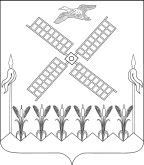 АДМИНИСТРАЦИЯКОПАНСКОГО СЕЛЬСКОГО ПОСЕЛЕНИЯ  ЕЙСКОГО РАЙОНАП О С Т А Н О В Л Е Н И Ест.КопанскаяО внесении изменений в постановление администрации Копанского сельского поселения Ейского района от 01 августа 2018 года № 89   «Об утверждении административного регламента  предоставления администрацией Копанского  сельского поселения Ейского района муниципальной услуги «Выдача свидетельства о регистрации захоронения»В  соответствии  с  Федеральными  законами от 27  июля  2010 года                № 210-ФЗ «Об организации предоставления государственных и муниципальных услуг», от 2 марта 2012 года № 2446 –КЗ «Об отдельных вопросах организации предоставления государственных и муниципальных услуг на территории Краснодарского края»,  от 6 октября 2003 года  № 131-ФЗ «Об общих принципах организации местного самоуправления в Российской Федерации», Уставом Копанского  сельского поселения Ейского района  п о с т а н о в л я ю:Внести в приложение к постановлению администрации Копанскогосельского поселения Ейского района от  1 августа 2018  года №  89  «Об утверждении административного регламента  предоставления администрацией Копанского  сельского поселения Ейского района муниципальной услуги «Выдача  свидетельства о регистрации захоронения» следующие изменения:	-  абзац второй подраздела 2.15  раздела 2  изложить в следующей редакции:	«Заявитель ( представитель заявителя) помимо прав, предусмотренных федеральным законодательством и законодательством Краснодарского края , независимо от его места жительства или места пребывания (для физических лиц, включая индивидуальных предпринимателей) либо места нахождения (для юридических лиц) имеет право на обращение в любой по его выбору многофункциональный центр в пределах территории Краснодарского края для предоставления ему государственных  и муниципальных услуг по экстерриториальному принципу .»	- пункт 2.16.2 подраздела 2.16 раздела 2 изложить в следующей редакции:	« 2.16.2 Особенности предоставления муниципальной услуги в МФЦ.	  Заявитель ( представитель заявителя) помимо прав, предусмотренных федеральным законодательством и законодательством Краснодарского края , независимо от его места жительства или места пребывания (для физических лиц, включая индивидуальных предпринимателей) либо места нахождения (для юридических лиц) имеет право на обращение в любой по его выбору многофункциональный центр в пределах территории Краснодарского края для предоставления ему государственных  и муниципальных услуг по экстерриториальному принципу .Предоставление муниципальной услуги по экстерриториальному принципу обеспечивается при личном обращении заявителя по месту пребывания заявителя в МФЦ с заявлением о предоставлении муниципальной услуги.Условием предоставления муниципальной услуги по экстерриториальному принципу является регистрация заявителя в федеральной государственной информационной системе «Единая система идентификации и аутентификации в инфраструктуре, обеспечивающей информационно-технологическое взаимодействие информационных систем, используемых для предоставления государственных и муниципальных услуг в электронном виде. Предоставление государственных и муниципальных услуг в многофункциональных центрах по экстерриториальному принципу осуществляется на основании соглашений о взаимодействии, заключенных  уполномоченным многофункциональным центром и администрацией   Копанского сельского поселения Ейского района.МФЦ при обращении заявителя за предоставлением муниципальной услуги осуществляют создание электронных образов заявления и документов, представляемых заявителем (представителем заявителя) и необходимых для предоставления муниципальной услуги в соответствии с настоящим Регламентом, и их заверение с целью направления в уполномоченный орган.»-пункт 3.2.2.2 подраздела 3.2 раздела 3 изложить в следующей редакции:«3.2.2 Предоставлении муниципальной услуги по экстерриториальному принципу .При предоставлении муниципальной услуги по экстерриториальному принципу МФЦ:1) принимает от заявителя заявление и документы, представленные заявителем;2) осуществляет копирование (сканирование) документов личного хранения и представленных заявителем  (представителем заявителя), в случае, если заявитель ( представитель заявителя)  самостоятельно не представил копии документов личного хранения, а в соответствии с настоящим Административным регламентом, для ее предоставления необходимо представление копии документа личного  хранения (за исключением случая, когда в соответствии с нормативным правовым актом для предоставления  муниципальной услуги необходимо предъявление нотариально  удостоверенной  копии документа личного хранения);3) формирует электронные документы и (или) электронные образы заявления, документов, принятых от заявителя (представителя заявителя), копий документов личного хранения, принятых от заявителя (представителя заявителя), обеспечивая их заверение электронной подписью в установленном порядке;4) с использованием информационно-телекоммуникационных технологий направляет электронные документы и (или) электронные образы документов, заверенные уполномоченным должностным лицом МФЦ, в учреждение.»2. Общему отделу администрации  Копанского  сельского поселения Ейского района (Скляренко) обнародовать настоящее постановление  и разместить на официальном сайте администрации Копанского  сельского поселения Ейского района в информационно-телекоммуникационной сети  «Интернет». 3. Постановление вступает в силу со дня его официального  обнародования.Глава Копанского сельского  поселения Ейского района 	                                                                          И.Н. Диденко от         03.12..2018                                                                          №      156 